Особые условия организации питания в МБОУ __________________________с учетом эпидемиологической ситуации по распространению коронавирусной инфекцииРабота школьной столовой осуществляется   в соответствии с Санитарно-эпидемиологическими   правилами СП 3.1/2.4.3598-20 "Санитарно-эпидемиологические требования к устройству, содержанию и организации работы образовательных организаций и других объектов социальной инфраструктуры для детей и молодежи в условиях распространения новой коронавирусной инфекции (COVID-19)".Проводятся противоэпидемические мероприятия, включающие:- проведение уборки помещения с применением моющих и дезинфицирующих средств непосредственно перед началом работы;- гигиеническую обработку рук с применением кожных антисептиков при входе в помещение для приема пищи;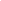 - ежедневную влажную уборку помещения с применением дезинфицирующих средств с обработкой всех контактных поверхностей;- генеральную уборку не реже одного раза в неделю;- регулярное обеззараживание воздуха с использованием оборудования по обеззараживанию воздуха и проветривание помещения в соответствии с утвержденным графиком;- организацию работы сотрудников, участвующих в приготовлении и раздаче пищи, обслуживающего персонала с использованием средств индивидуальной защиты органов дыхания (одноразовых масок или многоразовых масок со сменными фильтрами), а также перчаток;- мытье посуды осуществляется ручным способом с обработкой столовой посуды и приборов дезинфицирующими средствами в соответствии с инструкциями по их применению;- питьевой режим организован с использованием одноразовой посуды;- рассадка детей в помещении для приема пищи осуществляется с учетом соблюдения социальной дистанции.